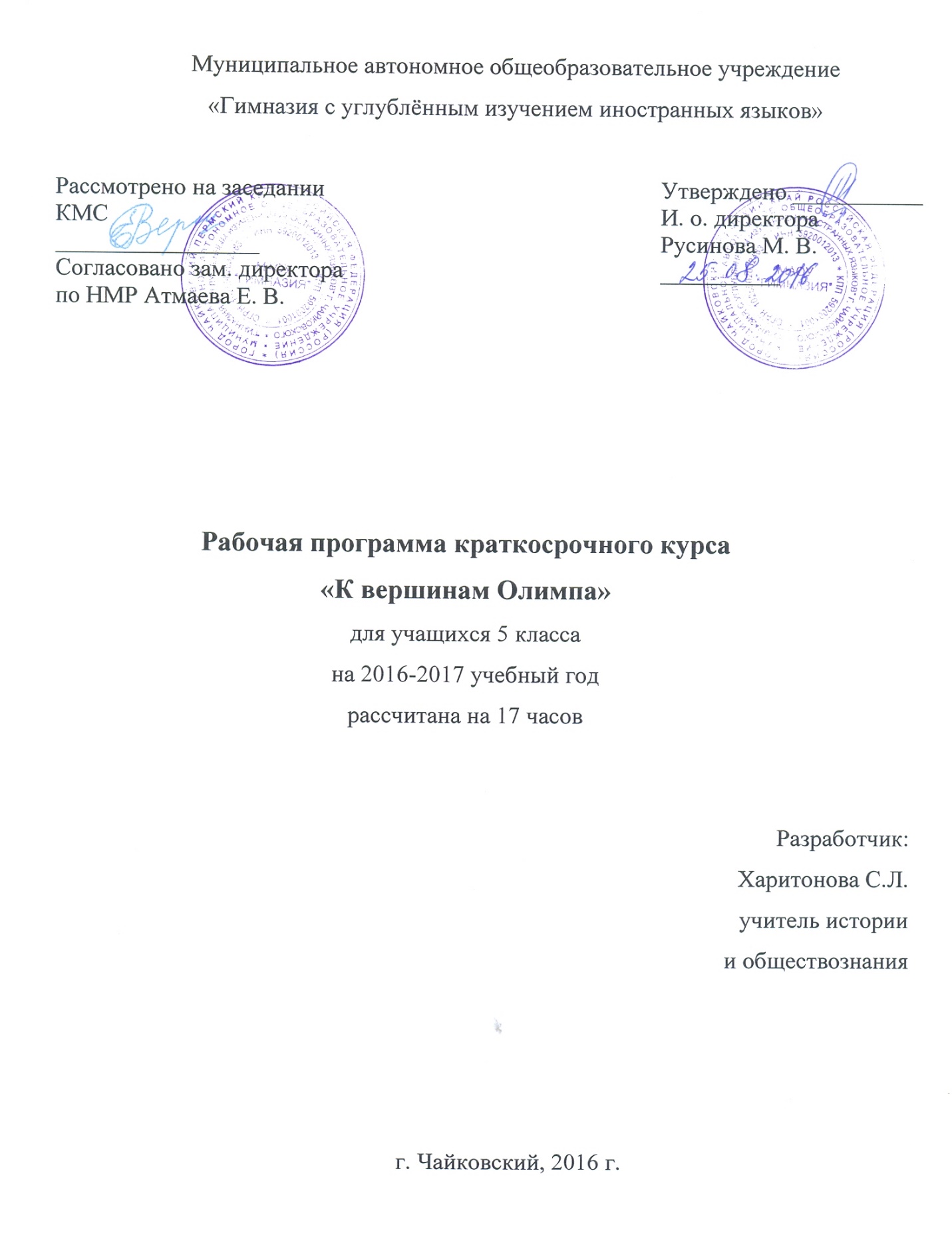 Программа краткосрочного курса «К вершинам Олимпа»I. Актуальность. Происходящие изменения в современном обществе требуют развития новых способов образования, педагогических технологий, нацеленных на индивидуальное развитие личности, творческую инициацию, выработку навыка самостоятельной навигации в информационных полях, формирование у учащихся универсального умения ставить и решать задачи для разрешения возникающих в жизни проблем. Важным становится воспитание подлинно свободной личности, формирование у детей способности самостоятельно мыслить, добывать и применять знания, тщательно обдумывать принимаемые решения и чётко планировать действия, эффективно сотрудничать в разнообразных по составу и профилю группах, быть открытыми для новых контактов и культурных связей. Развитие у учащихся широкого круга компетентностей — социально-адаптивной (гражданственной), когнитивной (познавательной), информационно-технологической, коммуникативной. Формирование ключевых компетентностей, к которым относится проектная компетенция, должно стать одним из результатов общего среднего образования, а проектирование и проектная деятельность – новым содержанием.Цель курса: освоение наиболее актуальных для работы над проектами способов деятельности учащихся 5-х,  подготовка их  к разработке и реализации собственных проектов;Задачи курса:1.	Овладение  способами деятельностей: учебно-познавательной, информационно-коммуникативной, рефлексивной;2.	Формирование  ключевых компетентностей учащихся: ценностно-смысловой,  учебно-познавательной,  информационной,  коммуникативной;3.	Формирование навыков публичной презентации, оформление результатов проектной деятельности;Принципы:•	 интегральность – объединение и взаимовлияние учебной и проектной деятельности обучающихся, когда опыт и навыки, полученные при выполнении исследовательских и творческих работ, используются на уроках и содействуют повышению успеваемости и развитию психологической сферы;•	 непрерывность – процесс длительного профессионально ориентирующего образования  и воспитания в творческом объединении учащихся и научных  руководителей;•	 межпредметное обучение, в котором погружение в проблему предполагает глубокое систематизированное знание предмета и широкую эрудицию в разных областях, формирование навыков исследовательского труда.•	индивидуализации;•	саморазвитияУсловия успешного осуществления проектной деятельности:-профессиональная  готовность учителей к осуществлению данной задачи - формирование мотивации на проектную деятельность у учащихся и учителей,- тьюторское сопровождение проектной деятельности;- мониторинг формирования ключевых компетентностей.Курс призван:- предоставить новые возможности для развития личности средствами включения в проектно- исследовательскую деятельность;- дать возможность каждому обучающемуся проявить свои способности, реализовать свои возможности в процессе осуществления проектно- исследовательской деятельности;-вооружить обучающихся знаниями, умениями исследовательской деятельности, способами действий, которые будут являться не только общеучебными, но и помогут ему в жизни.Содержательная  часть программы.Структура курса:  5-е классы:   17 часов.•	Логика курса.Курс «Загадки Сфинкса» осуществляется через работу мастерской. Особенностью данного курса является выполнение учащимся  учебного проекта. Учебный проект может быть предметным и межпредметным. Главное условие – это возможность переноса известных детям способов действий в новую для них практическую ситуацию, где итогом будет реальный «продукт».  Тематическое планирование:Форма организации учащихся: Учебное занятие.Виды учебных занятий:•	Деловая игра;•	Практическая работа;•	Практикум;•	Консультация;•	Конференция;Результатом  краткосрочного курса:Развитие у учащихся широкого круга компетентностей — социально-адаптивной (гражданственной), когнитивной (познавательной), информационно-технологической, коммуникативной.Личностные результаты:• понимание культурного многообразия мира, уважение к культуре своего и других народов, толерантность.Метапредметные результаты  выражаются в следующих качествах:способность сознательно организовывать и регулировать свою деятельность. владение умениями работать с учебной и внешкольной информацией (анализировать и обобщать факты, составлять простой и развернутый план, тезисы, конспект, формулировать и обосновывать выводы и т. д.). использовать современные источники информации, в том числе материалы на электронных носителях;• способность решать творческие задачи, представлять результаты своей деятельности в различных формах (сообщение, эссе, презентация); • готовность к сотрудничеству с соучениками, коллективной работе; Предметные результаты включают:• способность применять понятийный аппарат исторического знания и приемы исторического анализа для раскрытия сущности и значения событий и явлений прошлого и современности;• умения изучать и систематизировать информацию из различных исторических и современных источников, раскрывая ее социальную принадлежность и познавательную ценность;• расширение опыта оценочной деятельности.№Тема урокаОсновные умения учащихсяФорма организации1-2Деловая игра по самоопределению «Мои краткосрочные курсы»Деловая игра.3-4Делова игра «Погружение в проектную деятельность»Деловая игра.Предметное содержание курса.( 9 час.)Предметное содержание курса.( 9 час.)Предметное содержание курса.( 9 час.)Предметное содержание курса.( 9 час.)5Тайна египетских пирамидУчебное занятие6«Книга Мертвых» Древнего Египта Учебное занятие7Загадки Древнего КитаяЗаочное путешествие8В стране БуддыЗаочное путешествие9Сотворение МираПрактикум (работа с историческими источниками)10Мифы и легенды о богах Древней Греции.Учебное занятие11«Троя» и «Иллиада» Гомера 12«Троя» и «Иллиада» Гомера 13Греческая культураУчебное занятие практикум.14Семь чудес светаУчебное занятие (сообщения)15Индивидуальные консультации16Индивидуальные консультации17Защита проектаПрезентация собственного продукта